Протокол итоговых результатов школьного этапа всероссийской олимпиады школьников  по  обществознанию.Число участников: 50Место проведения: МБОУ "Спасская СОШ"Дата  и время проведения: 3 октября 2023, 09:00Присутствовали:Председатель жюри: Мелешкина Л.И.Члены жюри: Лобакина Е.Н.Мельнюшкина А.В.Русакова О.Г.Хлапова М.Л.Повестка дня:Утверждение  результатов участников школьного этапа.Утверждение списка победителей и призеров школьного этапа. Слушали: Хлапову М.Л.Постановили:Утвердить рейтинг участников школьного этапа олимпиады.Утвердить список победителей и призеров школьного этапа олимпиады 1. Результаты  школьного этапа всероссийской олимпиады школьников по обществознаниюОсобые замечания жюри по итогам олимпиады: _нет_____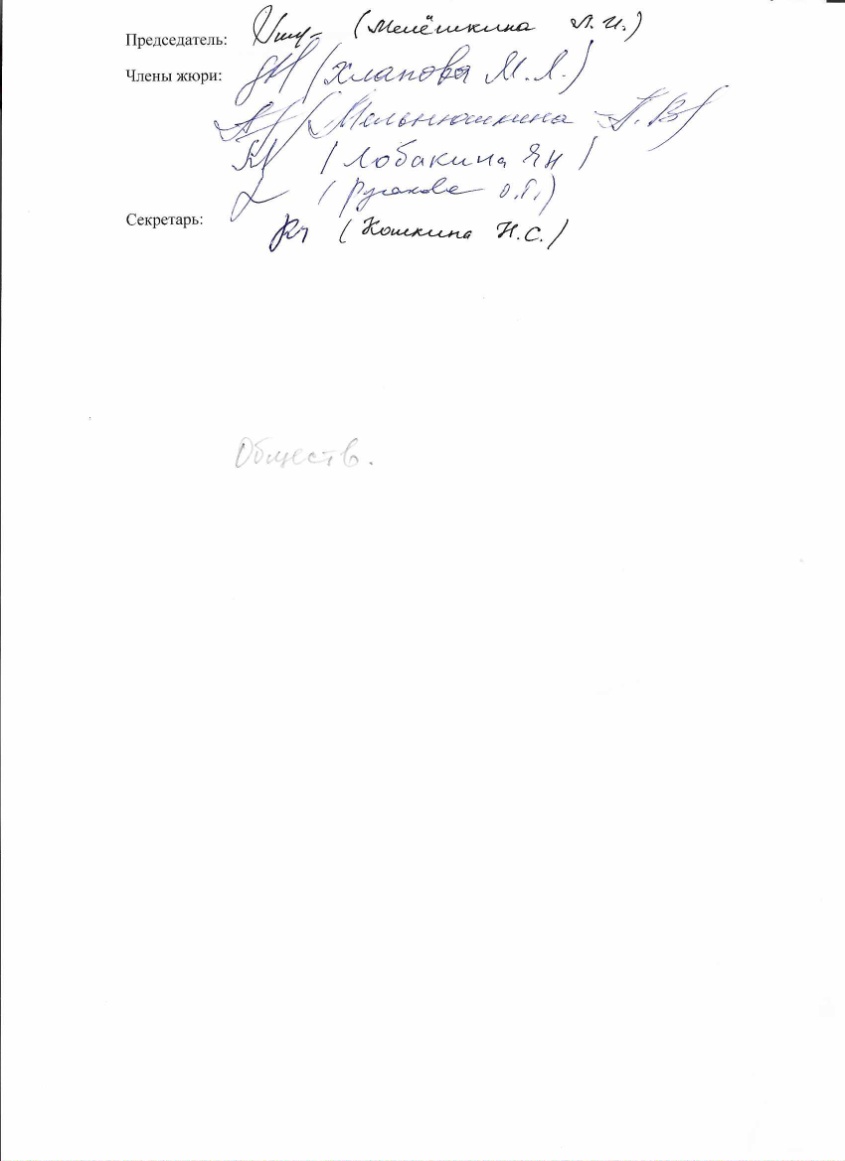 2.Список победителей и призеров школьного этапа Всероссийской олимпиады школьников по обществознанию№п/пФИОучастникаКлассОбщее количество баллов из мах. Кол. Баллов / %)СтатусучастникаолимпиадыФ.И.О. учителя1.Федюкова Д.А.730 из 38 (78%)победительЛобакина Е.Н.2.Филякова Д.Д.727 из 38 (71%)призер Лобакина Е.Н.3.Шаркова В.В.726 из 38 (68%)призерЛобакина Е.Н.4Иванишина З.П.724 из 38 (63%)призерЛобакина Е.Н.5Антоненко Г.Д.723 из 38 (60%)призерЛобакина Е.Н.6Меркотун Б. А.722 из 38 (57%)участникЛобакина Е.Н.7Кочугаев Д.В.722 из 38 (57%)участникЛобакина Е.Н.8Селиванова Е.В.720 из 38 (52%)участникЛобакина Е.Н.9Девяткина А.В.719 из 38 (50%)участникЛобакина Е.Н.10Матвеенко В.С.714 из 38 (36%)участникЛобакина Е.Н.11Баранова Д.А.889 из 97 (92%)победительХлапова М.Л.12Власкина М.Ю.885 из 97 (88%)призерХлапова М.Л.13Никитина А.Д.883 из 97 (85%)призерХлапова М.Л.14Пузырькова М.М.874 из 97 (85%)призерХлапова М.Л.15Кильянов Д.А.860 из 97 (62%)призерХлапова М.Л.16Королева М.С.860 из 97 (62%)призерХлапова М.Л.17Домашев А.Е.856 из 97 (58%)участникХлапова М.Л.18Игумнова С.М.856 из 97 (58%)участникХлапова М.Л.19Ладенко И.М.850 из 97 (51%)участникХлапова М.Л.20Серебряков К.А.849 из 97 (50%)участникХлапова М.Л.21Туловчикова М.В.849 из 97 (50%)участникХлапова М.Л.22Пенской А.Е.849 из 97 (50%)участникХлапова М.Л.23Тишакина Ю.А.968 из 71 (94%)победительЛобакина Е.Н.24Байрамова С.Э.957 из 71 (80%)призерЛобакина Е.Н.25Захаркина П.О.957 из 71 (80%)призерЛобакина Е.Н.26Борская В.А.953 из 71 (73%)призерЛобакина Е.Н.27Бакунина В.С.951 из 71 (71%)призерЛобакина Е.Н.28Коняев Н.А.945 из71 (65%)участникЛобакина Е.Н.29Захарова А.В.943 из71 (61%)участникЛобакина Е.Н.30Авдюшкина Е.А.942 из 71 (60%)участникЛобакина Е.Н.31Правкин А.А.941 из 71 (57%)участникЛобакина Е.Н.32Борисова С.А.935 из 71 (49%)участникЛобакина Е.Н.33Корнейчук А.П1048 из 57 (79%)победительХлапова М.Л.34Гудков И.Д.1046 из 57 (80%)призерХлапова М.Л.35Хлапова Ю.А.1045 из 57 (79%)призерХлапова М.Л.36Малеева М В.1039 из 57 (68%)призерХлапова М.Л.37Волчков А.В.1038 из 57 (66%)призерХлапова М.Л.38Молочко К.М.1035 из 57 (61%)участникХлапова М.Л.39Шорохова А.Н.1033 из 57 (58%)участникХлапова М.Л.40Иванишина С.П.1031 из 57 (54%)участникХлапова М.Л.41Игнатова В.Д.1029 из 57 (50%)участникХлапова М.Л.42Федоткин Д.В.1029 из 57 (50%)участникХлапова М.Л.43Потапова АЕ.1139 из 46 (85%)победительХлапова М.Л.44Иванова В.А.1138 из 46 (83%)призерХлапова М.Л.45Якушев А.Э.1132 из 46 (70%)призерХлапова М.Л.46Воловикова В.А.1130 из 46 (65%)призерХлапова М.Л.47Блохин И.В.1130 из 46 (65%)призерХлапова М.Л.48Савостикова А.В.1129 из 46 (63%)участникХлапова М.Л.49Губарев Н.А.1128 из 46 (61%)участникХлапова М.Л.50 Тишкевич Р.В.1120 из 46 (43%)участникХлапова М.Л.№п/пФИОучастникаКлассОбщее количество баллов из мах. Кол. Баллов / %)СтатусучастникаолимпиадыФ.И.О. учителя1.Федюкова Д.А.730 из 38 (78%)победительЛобакина Е.Н.2.Филякова Д.Д.727 из 38 (71%)призер Лобакина Е.Н.3.Шаркова В.В.726 из 38 (68%)призерЛобакина Е.Н.4Иванишина З.П.724 из 38 (63%)призерЛобакина Е.Н.5Антоненко Г.Д.723 из 38 (60%)призерЛобакина Е.Н.11Баранова Д.А.889 из 97 (92%)победительХлапова М.Л.12Власкина М.Ю.885 из 97 (88%)призерХлапова М.Л.13Никитина А.Д.883 из 97 (85%)призерХлапова М.Л.14Пузырькова М.М.874 из 97 (85%)призерХлапова М.Л.15Кильянов Д.А.860 из 97 (62%)призерХлапова М.Л.16Королева М.С.860 из 97 (62%)призерХлапова М.Л.23Тишакина Ю.А.968 из 71 (94%)победительЛобакина Е.Н.24Байрамова С.Э.957 из 71 (80%)призерЛобакина Е.Н.25Захаркина П.О.957 из 71 (80%)призерЛобакина Е.Н.26Борская В.А.953 из 71 (73%)призерЛобакина Е.Н.27Бакунина В.С.951 из 71 (71%)призерЛобакина Е.Н.33Корнейчук А.П1048 из 57 (79%)победительХлапова М.Л.34Гудков И.Д.1046 из 57 (80%)призерХлапова М.Л.35Хлапова Ю.А.1045 из 57 (79%)призерХлапова М.Л.36Малеева М В.1039 из 57 (68%)призерХлапова М.Л.37Волчков А.В.1038 из 57 (66%)призерХлапова М.Л.43Потапова АЕ.1139 из 46 (85%)победительХлапова М.Л.44Иванова В.А.1138 из 46 (83%)призерХлапова М.Л.45Якушев А.Э.1132 из 46 (70%)призерХлапова М.Л.46Воловикова В.А.1130 из 46 (65%)призерХлапова М.Л.47Блохин И.В.1130 из 46 (65%)призерХлапова М.Л.